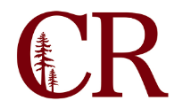 Management CouncilThursday, November 18th, 2021
10:00-11:00am
ZoomAgendaPurpose: 
Provide leadership and information to all Managers.Topic: Management Council MeetingMonthly: Join from PC, Mac, Linux, iOS or Android: https://cccconfer.zoom.us/j/97183210581 Or iPhone one-tap (US Toll):  +16699006833,97183210581#  or +13462487799,97183210581# Or Telephone: 
    Dial: 
    +1 669 900 6833 (US Toll) 
    +1 346 248 7799 (US Toll) 
    +1 253 215 8782 (US Toll) 
    +1 301 715 8592 (US Toll) 
    +1 312 626 6799 (US Toll) 
    +1 646 876 9923 (US Toll) 
    Meeting ID: 971 8321 0581 
    International numbers available: https://cccconfer.zoom.us/u/ac1ne2IrDl Or an H.323/SIP room system: 
    H.323: 162.255.37.11 (US West) or 162.255.36.11 (US East) 
    Meeting ID: 971 8321 0581     SIP: 97183210581@zoomcrc.com Or Skype for Business (Lync): 
    SIP:97183210581@lync.zoom.us Or Skype for Business (Lync):   SIP:96200142315@lync.zoom.usOpeningApproval of MinutesUpdate on Residence HallsDarren TurpinBP 6340Erik Sorensen and Paul ChownUpdate on the Vaccinated vs ExemptPaul Chown - Update on status and how that affects registrationNew Salary ScheduleErik SorensenSalary Schedule and Retro’sKristy SeherNext MeetingDiscuss moving the December meeting a week sooner.  Meeting w/ PresidentCommittee/Area ReportsDepartmental UpdatesFuture Agenda ItemsClosing CommentsNext meeting:  TBA  